Avance de Gestión Financiera primer trimestre 2020http://www.iec.org.mx/v1/images/cuentaPublica/2020/primer/III.%20Informaci%C3%B3n%20Program%C3%A1tica.pdf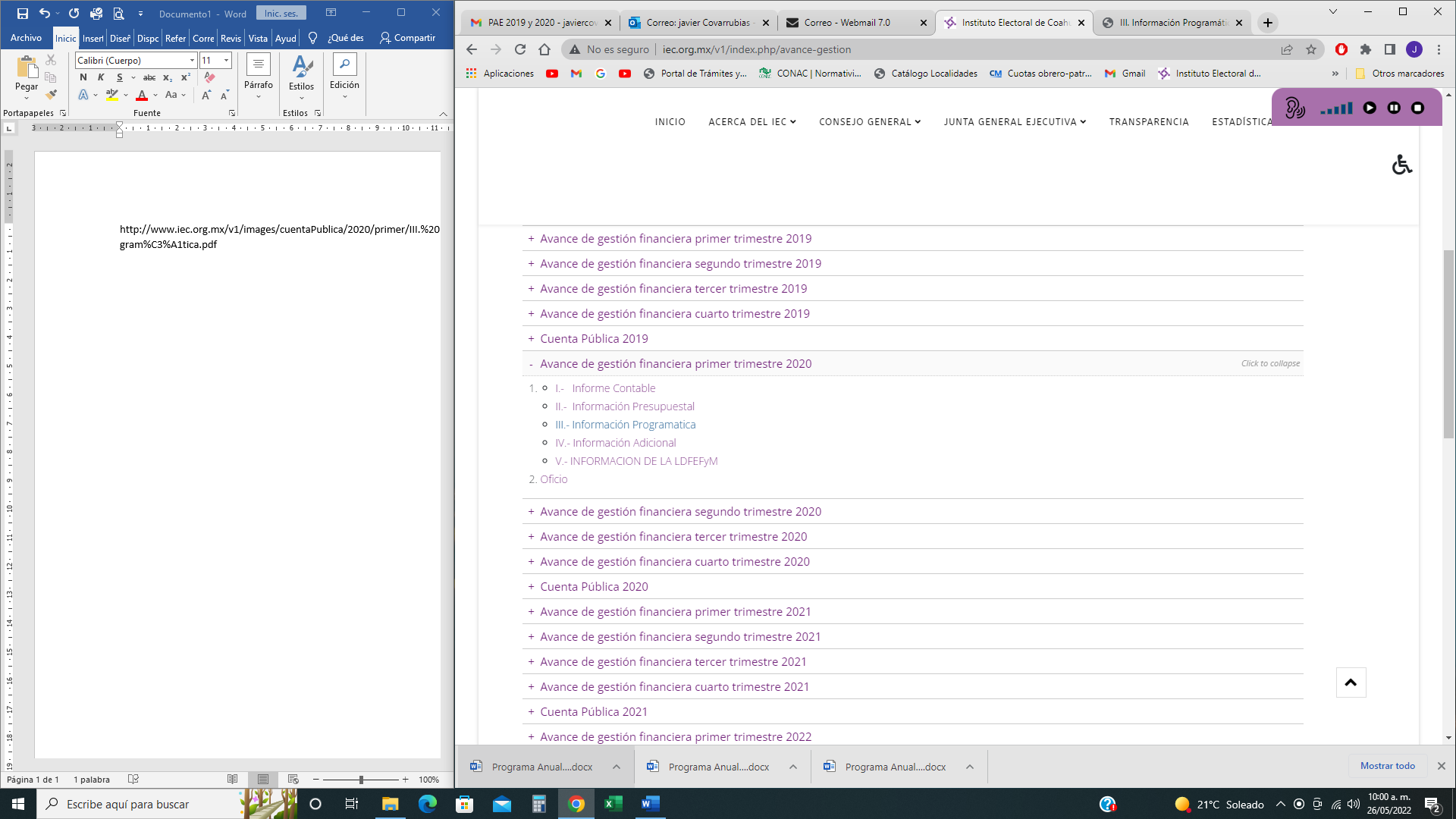 